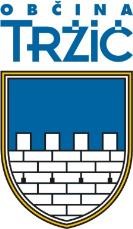 __________________________________________________________ Številka:  900-0004/2022 Datum:    27. 5. 2022 ZAPISNIK 9. KORESPONDENČNE SEJE          OBČINSKEGA SVETA OBČINE TRŽIČ, ki je potekala po elektronski pošti, in sicer od srede, 25. 5. 2022, od 15. ure do petka, 27. 5. 2022, do 11. ure. Korespondenčna seja je bila sklicana na podlagi zahteve občinskih svetnikov za korespondenčno sejo z dne 24. 5. 2022, prejete 25. 5. 2022, 20. člena Statuta Občine Tržič (Uradni list RS, št. 19/13, 74/15) ter 5., 47. in 48. člena Poslovnika Občinskega sveta Občine Tržič (uradno prečiščeno besedilo; Uradni list RS, št. 15/17).Člani Občinskega sveta Občine Tržič so po elektronski pošti prejeli vabilo na 9. korespondenčno sejo, ki je potekala od srede, 25. 5. 2022, od 15. ure, do petka, 27. 5. 2022, do 11. ure. DNEVNI RED:Stališče Občinskega sveta glede izvedbe nadomestnih volitev za županaPREDLOG SKLEPA 514-9KOR-1-2022:Občinski svet Občine Tržič odloči, da se po prenehanju mandata župana mag. Boruta Sajovica nadomestne volitve za župana Občine Tržič ne izvedejo.Prejem sklica seje je potrdilo 19 svetnikov. ZA 	 	19 PROTI  	  0 Sklep je sprejet. Korespondenčna seja je bila zaključena 27. 5. 2022, ob 11. uri. 	Zapisala 	 	 	 	 	 	 	 		 Mateja Nosan 	 	 	 	  Dušan Bodlaj	      podžupan v začasnem    opravljanju funkcije župana K 1. točki:      Stališče Občinskega sveta glede izvedbe nadomestnih volitev za župana